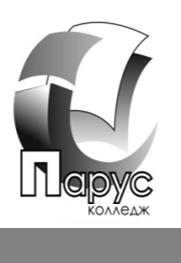 МИНИСТЕРСТВО ОБРАЗОВАНИЯ  МОНегосударственное   образовательное частное учреждение профессионального образования«ПОДОЛЬСКИЙ КОЛЛЕДЖ «ПАРУС»142100, г. Подольск, Московская область, ул. Февральская, д.65, тел. 8 (4967) 69-95-88 доб.231ТРУДОУСТРОЙСТВО ВЫПУСКНИКОВВЫПУСК 2020 год№Количество выпускниковСпециальность Трудоустройство1238.02.01Экономика и бухгалтерский учёт (по отраслям)ВУЗ ИП2254.02.01Дизайн (по отраслям)Дизайнер (в фирме)ИП3340.02.01Право и организация социального обеспеченияВУЗВС РФОтдел кадров